附件一等奖：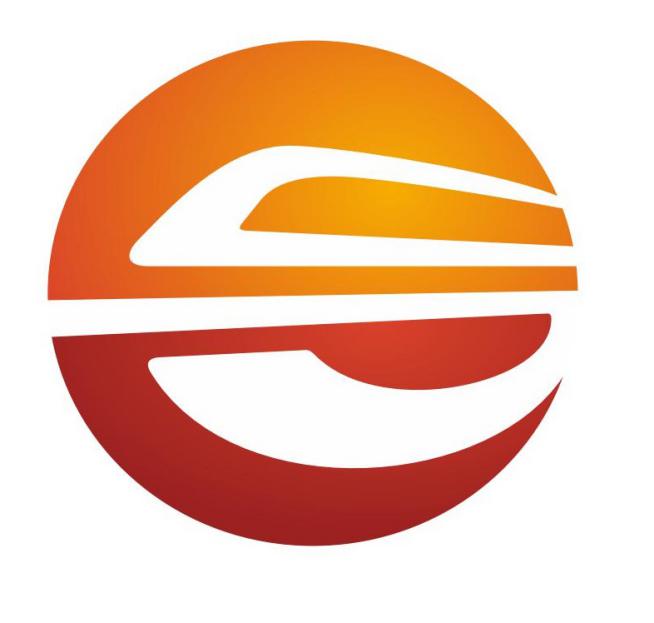 入围奖：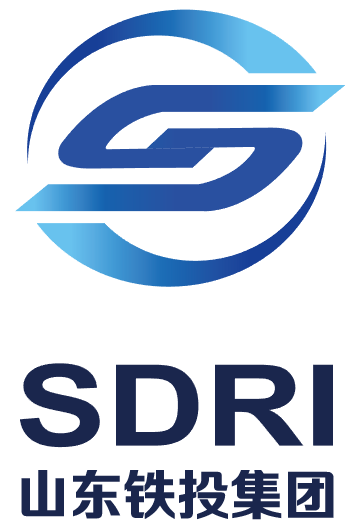 1.2.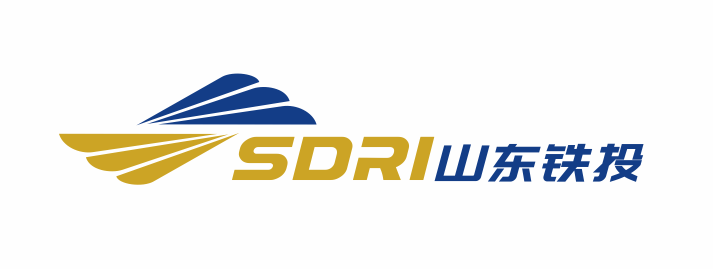 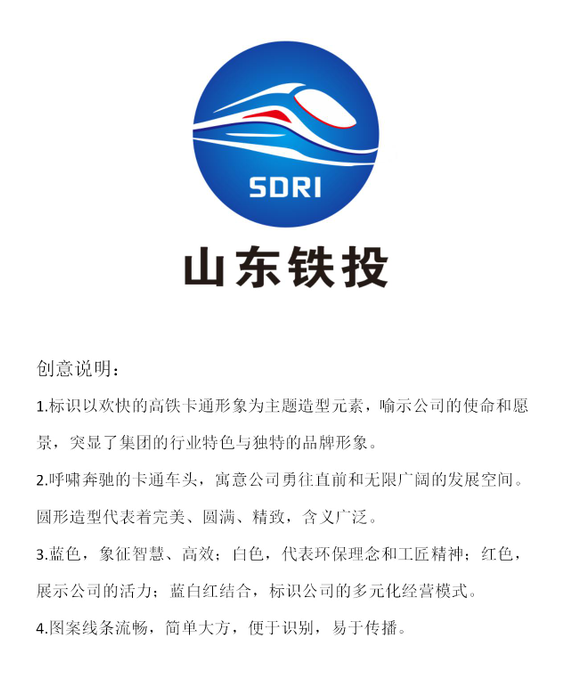 3.4.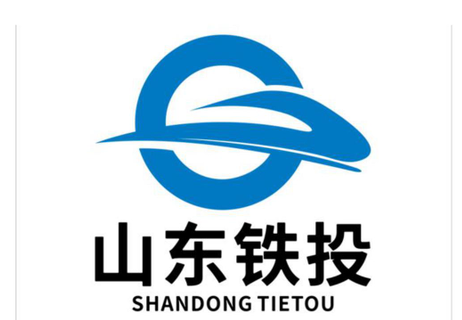 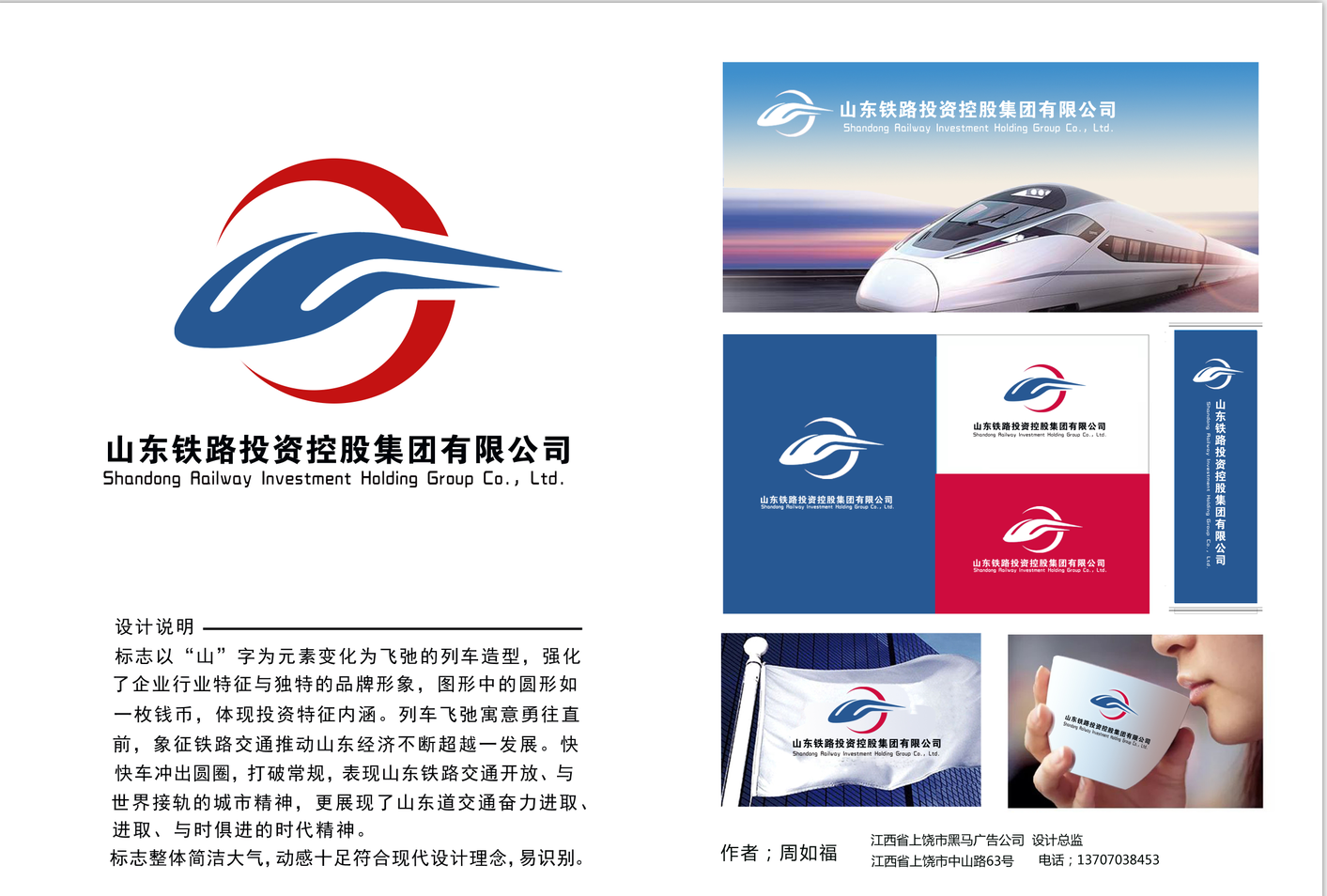 5.